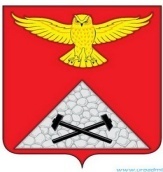 АДМИНИСТРАЦИЯ ЮРГАМЫШСКОГО МУНИЦИПАЛЬНОГО ОКРУГАКУРГАНСКОЙ ОБЛАСТИПОСТАНОВЛЕНИЕот «22» февраля 2023 года № 102                     р.п. ЮргамышО внесении изменений в постановление Администрации Юргамышского муниципального округа Курганской области № 308 от 26 октября 2022 года              «О муниципальной программе «Развитие культуры Юргамышского муниципального округа Курганской области»В соответствии с Законом Курганской области от 29 июня 1999 года № 229 «О культурной деятельности на территории Курганской области», Законом Курганской области от 26 декабря 1997 года № 93 «О библиотечном деле в Курганской области», постановлением Администрации Юргамышского муниципального округа Курганской области от 15 сентября 2022 года № 190 «О муниципальных программах Юргамышского муниципального округа», Администрация Юргамышского муниципального округа Курганской области ПОСТАНОВЛЯЕТ1. В постановление Администрации Юргамышского муниципального округа Курганской области № 308 от 26 октября 2022 года «О муниципальной программе «Развитие культуры Юргамышского муниципального округа Курганской области» внести следующие изменения:1.1. Приложение к постановлению Администрации Юргамышского муниципального округа Курганской области № 308 от 26 октября 2022 года «О муниципальной программе «Развитие культуры Юргамышского муниципального округа Курганской области»» изложить в редакции согласно приложению к настоящему постановлению.2. Финансовому отделу Администрации Юргамышского муниципального округа Курганской области предусмотреть в бюджете Юргамышского муниципального округа Курганской области финансирование программы. 3. Опубликовать настоящее постановление в информационном бюллетене «Юргамышский вестник» и разместить на официальном сайте Администрации Юргамышского муниципального округа Курганской области.4. Контроль за исполнением настоящего постановления возложить на заместителя Главы Юргамышского муниципального округа Курганской области – руководителя отдела по социальной политике.Глава Юргамышского муниципального округа Курганской области                                                                                               А.Ю. ЧесноковЛарионова О.Н.8(35248) 92464Приложение к постановлению Администрации Юргамышского муниципального округа Курганской областиот «22» февраля 2023 г. № 102О внесении изменений в постановление Администрации Юргамышского муниципального округа Курганской области № 308 от 26 октября 2022 года «О муниципальной программе «Развитие культуры Юргамышского муниципального округа Курганской области»МУНИЦИПАЛЬНАЯ ПРОГРАММА«Развитие культуры Юргамышского муниципального округа Курганской области»Раздел I. Паспорт муниципальной программы«Развитие культуры Юргамышского муниципального округа Курганской области»Раздел II. Характеристика текущего состояния сферы культуры 	Культура Юргамышского муниципального округа Курганской области это: 19 клубных учреждений, 19 библиотек, 1 детская школа искусств. В Юргамышском муниципальном округе действует Муниципальное бюджетное учреждение «Юргамышский центр культуры», в который входят структурные подразделения: дома культуры, клубы и библиотечные учреждения Юргамышского муниципального округа Курганской области. Основная цель – удовлетворение потребностей жителей Юргамышского муниципального округа Курганской области в предоставлении услуг в сфере культуры. Основной целью муниципальной культурной политики является реализация стратегической роли культуры как духовно-нравственной основы развития личности и государства, единства российского общества на основе сохранения, эффективного использования и развития культурного потенциала Юргамышского муниципального округа Курганской области. 	В учреждениях культуры работает более 100 специалистов. Средний возраст работников культуры составляет 48 лет. 18 специалистов имеют высшее профильное образование, 57 человек имеют средне-специальное профильное образование, 7 человек обучаются в ВУЗах и средне-профессиональных заведениях. Число посетителей культурно-массовых мероприятий на 01 января 2023 года составило 251229 человек, всего было проведено 4639 культурно-досуговых мероприятия. В округе функционирует 192 клубных формирования, которые посещают 2610 человека, 8 коллективов художественной самодеятельности имеют звание «народный», 1«образцовый», 1 «заслуженный». Коллективы художественной самодеятельности Юргамышского муниципального округа Курганской области успешно принимают участие в областных фестивалях «Судьба моя, граница!», «Зауральский хоровод», в конкурсе молодых исполнителей «Песня не знает границ», в конкурсе патриотической песни «Родина. Честь. Слава», в областном фестивале «Пой, казачий край!» и др.. Система художественного образования Юргамышского муниципального округа Курганской области представлена детской школой искусств, в которой обучается 238 детей на 4 отделениях: «Живопись», «Театральное искусство», «Инструментальное исполнительство», «Хореографическое искусство».  Ежегодно обновляется материально – техническая база учреждений культуры района в рамках федерального проекта «Культура малой Родины». В 2021 году в рамках проекта приобретена звуковая аппаратура в сельские дома культуры, зрительные кресла, пошиты костюмы на общую сумму 651 тыс.рублей.Основными направлениями деятельности библиотек округа были и остаются: гражданско-патриотическое, краеведческое, экологическое, правовое воспитание. Число пользователей библиотек на 1 января 2023 г. составило 10488 человек. Количество посещений – 132011, книговыдача – 180181 экз. Комплектование книжных фондов библиотек осуществляется через бюджетное финансирование на приобретение книг и подписных изданий, а также за счет доходов от платных услуг. В настоящее время все библиотеки подключены к сети Интернет и имеют необходимое компьютерное оборудование и программное обеспечение. В настоящее время 12 библиотек имеют доступ к Национальной электронной библиотеке. В ближайшее время планируется подключить все сельские библиотеки к полнотекстовым информационным ресурсам. В центральной библиотеке создан Центр правовой информации, в рамках которого оборудованы рабочие места для читателей с подключением к сети Интернет, реализуется проект «Годы золотые: библиотека – старшему поколению». При центральной библиотеке работают клубы «Юргамышский пограничник», «Юргамышский молодой избиратель», «Усадьба» и другие.Вместе с тем, несмотря на происходящие позитивные изменения, существует ряд социальных и экономических факторов, оказывающих негативное влияние на динамику развития отрасли, на решение многих задач, направленных на сохранение культурного потенциала Юргамышского муниципального округа Курганской области. Прежде всего, это недостаточное финансирование учреждений культуры, слабая материально-техническая база, потребность в ремонте учреждений культуры, отсутствие типовых зданий сельских домов культуры, низкая платежеспособность населения при оплате услуг в сфере культуры; недостаточное количество финансовых средств, направленных на сохранение и пополнение библиотечных фондов, на повышение квалификации и переподготовку специалистов отрасли. Решение этих задач на современном этапе во многом зависит от обеспеченности организаций культуры современным оборудованием и развития информационных технологий в сфере культуры.  	 В этих целях и разработана настоящая Программа. Она определяет стратегию роста и модернизации сферы культуры, цели, задачи, принципы и направления развития отрасли культуры Юргамышского муниципального округа Курганской области на ближайшую перспективу.Раздел III. Приоритеты и цели муниципальной политики в сфере развития культурыНаправления реализации Программы соответствуют целям и задачам Государственной программы Курганской области, утвержденной постановлением Правительства Курганской области 28 декабря 2020 года № 447 «Развитие культуры Зауралья»:- удовлетворение потребностей жителей Юргамышского муниципального округа Курганской области в предоставлении услуг в сфере культуры;- сохранение и развитие культурного потенциала Юргамышского муниципального округа Курганской области и использование его в интересах развития личности;– повышение уровня, объёма и разнообразия услуг в сфере культуры и искусства;– поддержка творческих сил и создание условий для реализации их потенциала;– сохранение, развитие и популяризация историко-культурного наследия;– развитие материально-технической базы учреждений культуры и искусства и их модернизация.Раздел IV. Основные цели и задачи ПрограммыОсновными целями реализации Программы является:- удовлетворение потребностей жителей Юргамышского муниципального округа Курганской области в предоставлении услуг в сфере культуры;- сохранение и развитие культурного потенциала Юргамышского муниципального округа Курганской области и использование его в интересах развития личности;– повышение уровня, объёма и разнообразия услуг в сфере культуры и искусства;– поддержка творческих сил и создание условий для реализации их потенциала;– сохранение, развитие и популяризация историко-культурного наследия;– развитие материально-технической базы учреждений культуры и искусства и их модернизация.Программа предполагает решение следующих основных задач:- Обеспечение доступа граждан к культурным ценностям и участию в культурной жизни Юргамышского муниципального округа Курганской области, сохранение культурного и исторического наследия;- реализация творческого, духовного и инновационного потенциала жителей Юргамышского муниципального округа Курганской области;- повышение качества и разнообразия услуг в сфере культуры;- повышение профессионального уровня работников культуры;- укрепление материально – технической базы учреждений культуры;- создание благоприятных условий для устойчивого развития сферы культуры Юргамышского муниципального округа Курганской области.Раздел V. Сроки реализации Программы.	Реализация Программы рассчитана на 2023-2025 годы. Раздел VI. Прогноз ожидаемых конечных результатов от реализации программы.Реализация Программы позволит к 2025 году достигнуть по отрасли культуры следующих результатов: - создание в Юргамышском муниципальном округе Курганской области благоприятных условий для развития человеческого потенциала и повышения качества жизни за счет обеспечения доступа граждан к культурным ценностям и участию в культурной жизни, реализации творческого, духовного и инновационного потенциала жителей Юргамышского муниципального округа Курганской области;- укрепление единого культурного пространства Российской Федерации, Курганской области и Юргамышского муниципального округа Курганской области;- утверждение приоритетной роли муниципальной культурной политики;- формирование у населения Юргамышского муниципального округа Курганской области широкого мировоззрения и общественного сознания, гражданского патриотизма и межнационального согласия;- перевод сферы культуры на инновационный путь развития, превращение культуры в наиболее развитую и привлекательную сферу общественной деятельности;- формирование культурной среды, отвечающей растущим потребностям личности и общества;- сохранение материального и нематериального культурного наследия;- содействие в продвижении культурно – образовательного туризма;- повышение качества и разнообразия услуг в сфере культуры;- укрепление и развитие материально – технической базы учреждений культуры.Раздел VII. Перечень мероприятий Программы.Перечень мероприятий Программы по направлениям с указанием сроков их реализации, ожидаемых конечных результатов, ответственных исполнителей и соисполнителей приведен в приложении 1 к Программе.Раздел VIII. Целевые индикаторы ПрограммыЦелевые индикаторы Программы приведены в приложении 2 к Программе.Раздел IX. Информация по ресурсному обеспечению ПрограммыПланируемый объем финансирования Программы на 2023-2025 годы за счет средств бюджета Юргамышского муниципального округа Курганской области составляет                178 107,805 тыс.  рублей (*прогнозный показатель), в том числе по годам:2023 год – 81 495,2 тыс. рублей (*прогнозный показатель),2024 год – 48 077,005 тыс. рублей (*прогнозный показатель),2025 год – 48 535,6 тыс. рублей (*прогнозный показатель).(приложение 3 к Программе)Раздел Х. Механизм контроля за выполнением программыВ процессе реализации Программы Отдел культуры Администрации Юргамышского муниципального округа Курганской области:- обеспечивает реализацию программных мероприятий по направлениям;- при необходимости вносит предложения по корректировке целевых показателей, сроков и объемов ресурсов по Программе. Приложение 2 к муниципальной программе «Развитие культуры Юргамышского муниципального округа Курганской области»Раздел VIII. Целевые индикаторы ПрограммыПриложение 1 к муниципальной программе «Развитие культуры Юргамышского муниципального округа Курганской области»РАЗДЕЛ VII. ПЕРЕЧЕНЬ МЕРОПРИЯТИЙ муниципальной программы «Развитие культуры Юргамышского муниципального округа Курганской области»Приложение 3 к муниципальной программе «Развитие культуры Юргамышского муниципального округа Курганской области»РАЗДЕЛ IХ. РЕСУРСНОЕ ОБЕСПЕЧЕНИЕ реализации муниципальной программы«Развитие культуры Юргамышского муниципального округа Курганской области»НаименованиеМуниципальная программа«Развитие культуры Юргамышского муниципального округа Курганской области» (далее – Программа)Ответственный исполнитель Отдел культуры Администрации Юргамышского муниципального округа Курганской области (далее – Отдел культуры)Соисполнители- Отдел по социальной политике Администрации Юргамышского муниципального округа Курганской области (далее – Отдел по социальной политике);- Муниципальное бюджетное учреждение «Юргамышский центр культуры» (далее – МБУ «ЮЦК»);- Отдел образования Администрации Юргамышского муниципального округа Курганской области (далее – Отдел образования);- Совет ветеранов войны и труда Юргамышского района (по согласованию);- Юргамышский филиал ГАУ «Издательский Дом «Новый Мир»- редакция газеты «Рассвет» (по согласованию);- Территориальные отделы Юргамышского муниципального округа Курганской области;- Юргамышский филиал ГБУ «Центр социального обслуживания № 5» (далее – ГБУ «ЦСО № 5») (по согласованию);- МО МВД России «Юргамышский» (по согласованию);- Государственное бюджетное учреждение «Межрайонная больница № 4» (далее - ГБУ «Межрайонная больница № 4») (по согласованию);- Юргамышский филиал ГБПОУ «Курганский базовый медицинский колледж» (по согласованию);- Отдел военного комиссариата Курганской области по Мишкинскому и Юргамышскому району (по согласованию); - другие организации Юргамышского муниципального округа Курганской области участвующие в реализации мероприятий Программы (по согласованию).Подпрограммы (при наличии)ОтсутствуютЦелиУдовлетворение потребностей жителей Юргамышского муниципального округа Курганской области в предоставлении услуг в сфере культурыЗадачи- Обеспечение доступа граждан к культурным ценностям и участию в культурной жизни Юргамышского муниципального округа Курганской области, сохранение культурного и исторического наследия;- реализация творческого, духовного и инновационного потенциала жителей Юргамышского муниципального округа Курганской области;- повышение качества и разнообразия услуг в сфере культуры;- повышение профессионального уровня работников культуры;- укрепление материально-технической базы учреждений культуры;- создание благоприятных условий для устойчивого развития сферы культуры Юргамышского муниципального округа Курганской области.Целевые индикаторы- Увеличение числа посещений культурных мероприятий жителями Юргамышского муниципального округа Курганской области, в сравнении с 2022 г. %;- количество культурных мероприятий, в сравнении с 2022 г.  ед.;- количество мероприятий на открытых площадках (для культурно-досуговых учреждений) ед.;- введение новых форм работы, ед.;- увеличение числа лауреатов и дипломантов международных, всероссийских, межрегиональных и областных конкурсов и фестивалей в сфере культуры, в сравнении с 2022 г., человек;- число участников клубных формирований, человек;- охват населения библиотечным обслуживанием, %;- охват детей художественным образованием в общем числе детей в возрасте от 5 до 18 лет, %;- количество посещений культурных мероприятий, проводимых Муниципальным казенным учреждением дополнительного образования «Юргамышская детская школа искусств» в сравнении с 2022 г., (далее – МКУ ДО «ЮДШИ»), единиц;- количество лауреатов и дипломантов международных, межрегиональных и областных конкурсов и фестивалей среди детей и юношества, человек;- укомплектованность учреждений культуры Юргамышского муниципального округа Курганской области квалифицированными кадрами, %;- количество проведенных учреждением межведомственных мероприятий на выезде (для библиотек), ед.Сроки реализации2023 -2025 годыОбъемы бюджетных ассигнованийПланируемый объем бюджетного финансирования Программы составляет 178 107,805 * тыс. руб., в том числе по годам:2023 год – 81 495,2 * тыс. руб.2024 год – 48 077,005 * тыс. руб.2025 год – 48 535,6 * тыс. руб.* Объем финансирования имеет прогнозный характер.Ожидаемые результаты реализации Создание в Юргамышском муниципальном округе Курганской области благоприятных условий для развития человеческого потенциала и повышения качества жизни за счет обеспечения доступа граждан к культурным ценностям и участию в культурной жизни, реализации творческого, духовного и инновационного потенциала жителей Юргамышского муниципального округа Курганской области;- укрепление единого культурного пространства Российской Федерации, Курганской области и Юргамышского муниципального округа Курганской области;- утверждение приоритетной роли муниципальной культурной политики;- формирование у населения Юргамышского муниципального округа Курганской области широкого мировоззрения и общественного сознания, гражданского патриотизма и межнационального согласия;- перевод сферы культуры на инновационный путь развития, превращение культуры в наиболее развитую и привлекательную сферу общественной деятельности;- формирование культурной среды, отвечающей растущим потребностям личности и общества;- сохранение материального и нематериального культурного наследия;- содействие в продвижении культурно – образовательного туризма;- повышение качества и разнообразия услуг в сфере культуры;- укрепление и развитие материально – технической базы учреждений культуры.№ п/пНаименование целевого индикатора                          Значение                          Значение                          Значение№ п/пНаименование целевого индикатора2023 год2024год2025год1.Увеличение числа посещений культурных мероприятий жителями Юргамышского муниципального округа Курганской области, в сравнении с 2022 г. %;9992.Количество культурных мероприятий, в сравнении с 2022 г. ед.4689473947893.Количество мероприятий на открытых площадках (для культурно-досуговых учреждений), ед.5005255504.Введение новых форм работы, ед.2345.Увеличение числа лауреатов и дипломантов международных, всероссийских, межрегиональных и областных конкурсов и фестивалей в сфере культуры, в сравнении с 2022 г.; человек.2         346.Число участников клубных формирований, человек;2630265026707.Охват населения библиотечным обслуживанием, %;5252,252,58.Охват детей художественным образованием в общем числе детей в возрасте от 5 до 18 лет, %;1516179.Количество посещений культурных мероприятий, проводимых МКУ ДО «ЮДШИ», ед.25655279432882510.Количество лауреатов и дипломантов международных, межрегиональных и областных конкурсов и фестивалей среди детей и юношества, человек;11011512011.Укомплектованность учреждений культуры Юргамышского муниципального округа Курганской области квалифицированными кадрами, %;52,053,054,012.Количество проведенных учреждением межведомственных мероприятий на выезде (для библиотек), ед.969696№Наименование мероприятияСроки реализацииОжидаемые результатыИсполнителиНаправление «Сохранение традиционного художественного творчества, национальных культур и развитие культурно - досуговой деятельности»Направление «Сохранение традиционного художественного творчества, национальных культур и развитие культурно - досуговой деятельности»Направление «Сохранение традиционного художественного творчества, национальных культур и развитие культурно - досуговой деятельности»Направление «Сохранение традиционного художественного творчества, национальных культур и развитие культурно - досуговой деятельности»Направление «Сохранение традиционного художественного творчества, национальных культур и развитие культурно - досуговой деятельности»1.Поддержка гастрольных карт, разработанных на региональном уровне путем организации гастрольных мероприятий в поселениях Юргамышского муниципального округа Курганской области2023 – 2025гг.Обеспечение доступа граждан Юргамышского муниципального округа Курганской области к культурным ценностям и участию в культурной жизни, реализация творческого потенциала жителей Юргамышского муниципального округа Курганской областиОтдел культуры,МБУ «ЮЦК»2.Проведение акций, конкурсов, форумов для участников волонтерского движения 2023-2025гг.Развитие и поддержка волонтерского движения («Волонтеры культуры»), патриотическое воспитание подрастающего поколения, пропаганда здорового образа жизниОтдел культуры,МБУ «ЮЦК»3.Проведение фестивалей: - фестиваль самодеятельного народного творчества «Юргамышские соловьи»;- фестиваль театральных коллективов «Театральный перекресток»;- фестиваль детского творчества «Хочу стать звездой» и др.ежегодноРазвитие самодеятельного народного творчества сельских учреждений культуры, патриотическое воспитание подрастающего населенияОтдел культуры,МБУ «ЮЦК»4.Цикл мероприятий, посвященных празднованию Дня Победы в Великой Отечественной войне 1941-1945 г.г.ежегодноРазвитие самодеятельного творчества сельских учреждений культуры, патриотическое воспитание подрастающего населенияОтдел культуры,МБУ «ЮЦК»5.Формирование электронного фонда фольклорно-этнографических материалов Юргамышского муниципального округа Курганской области2023 -2025гг.Сохранение и пропаганда     народной культуры Юргамышского муниципального округа Курганской областиОтдел культуры,МБУ «ЮЦК»6.Поддержка народного художественного творчества, ремесел, организация выставок мастеров декоративно-прикладного творчества2023 – 2025гг.Развитие    декоративно- прикладного творчества, выявление новых мастеров Отдел культуры,МБУ «ЮЦК»7.Проведение календарных праздников, семейно- бытовых обрядов2023 – 2025гг.Возрождение и пропаганда народных праздников и традицийОтдел культуры,МБУ «ЮЦК»8.Проведение и участие в мероприятиях по воспитанию патриотизма, ориентации общества на нравственные идеалы и ценности национальной культуры2023 – 2025гг.Формирование у населения общественного сознания, гражданского патриотизма и межнационального согласияОтдел культуры,МБУ «ЮЦК»9.Поддержка инициатив творческих коллективов, любительских объединений и кружков по народному творчеству 2023 - 2025гг.Развитие традиционной народной культурыОтдел культуры,МБУ «ЮЦК»»10.Проведение мероприятий по развитию художественного творчества людей с ограниченными возможностями здоровья и детей, находящихся в трудной жизненной ситуации2023 – 2025гг.Обеспечение доступа граждан Юргамышского муниципального округа Курганской области к культурным ценностям и участию в культурной жизни, реализация творческого потенциала жителей Юргамышского муниципального округа Курганской областиОтдел культуры,МБУ «ЮЦК»,ГБУ «ЦСО №5» (по согласованию)11.Торжественные концертные программы, театрализованные представления, посвященные праздничным датам и профессиональным праздникам2023 - 2025гг.Концертное обслуживание жителей Юргамышского муниципального округа Курганской областиОтдел культуры,МБУ «ЮЦК»,МКУ ДО «ЮДШИ»12.Реализация творческих инновационных проектов культурно-досуговых учреждений2023 - 2025гг.Внедрение новых форм работы с населениемОтдел культуры13.Формирование позитивного имиджа культуры Юргамышского муниципального округа Курганской области посредством участия лучших творческих коллективов, отдельных исполнителей, мастеров декоративно- прикладного творчества в областных, региональных, всероссийских и международных смотрах, конкурсах, фестивалях, праздниках2023 - 2025гг.Повышение имиджа культуры Юргамышского муниципального округа Курганской областиОтдел культуры,МБУ «ЮЦК»,МКУ ДО «ЮДШИ»14.Формирование единого культурного пространства Курганской области и Юргамышского муниципального округа Курганской области путем освещения в СМИ, на официальных сайтах Администрации Юргамышского муниципального округа Курганской области, учреждений культуры, аккаунтах социальных сетей «Одноклассники», «В контакте», «Телеграмм», информации о проводимых мероприятиях в учреждениях культуры 2023 – 2025гг.Повышение информированности населения о деятельности учреждений культуры округа, создание положительного имиджа Отдел культуры,МБУ «ЮЦК»,МКУ ДО «ЮДШИ»15.Поощрение волонтеров, волонтерских движений и организаций, оказывающих поддержку учреждениям культуры Юргамышского муниципального округа Курганской области2023 – 2025гг.Поддержка волонтерства и социально – значимых проектов в Юргамышском муниципальном округе Курганской области, повышение качества и разнообразия услуг в сфере культурыОтдел культуры,МБУ «ЮЦК»,МКУ ДО «ЮДШИ»Направление «Совершенствование и развитие библиотечно-информационной деятельности»Направление «Совершенствование и развитие библиотечно-информационной деятельности»Направление «Совершенствование и развитие библиотечно-информационной деятельности»Направление «Совершенствование и развитие библиотечно-информационной деятельности»Направление «Совершенствование и развитие библиотечно-информационной деятельности»1.Модернизация муниципальных библиотек на основе внедрения современных информационных технологий, в том числе:- развитие на базе библиотек Центров общественного доступа к информации;-модернизация и расширение парка персональных компьютеров, создание локальных сетей, подключение библиотек к Национальной электронной библиотеке;-поддержка информационно – издательской деятельности библиотек2023-2025гг.Перевод муниципальных библиотек на инновационный путь развития, превращение библиотек в наиболее развитую и привлекательную сферу общественной деятельностиМБУ «ЮЦК»2.Обеспечение сохранности библиотечных фондов, оцифровка документов, развитие базы электронных данных2023 – 2025гг.Укрепление и развитие материально-технической базы учреждений культурыОтдел культуры,МБУ «ЮЦК»3.Реализация проекта «Библиотека семейного чтения»2023 - 2025гг.Организация работы центральной библиотеки с читателями разных возрастовМБУ «ЮЦК»4.Комплектование фондов муниципальных библиотек книгами и периодическими изданиями2023 - 2025гг.Качественное пополнение книжных фондов с учетом потребностей пользователей библиотек районаМБУ «ЮЦК»5.Конкурс «Лучшая библиотека года»1 раз в 2 годаПривлечение внимания к профессии библиотекаряОтдел культуры,МБУ «ЮЦК»6.Проведение библиотеками общественно значимых мероприятий: акций, конкурсов, фестивалей, выставок и других мероприятий2023 - 2025гг.Создание благоприятных условий для развития человеческого потенциала, повышение качества жизни за счет обеспечения доступа граждан к культурным ценностям и реализации творческого, духовного и инновационного потенциала жителей Юргамышского муниципального округа Курганской областиМБУ «ЮЦК»»7.Развитие и поддержка на базе муниципальных библиотек туристско-информационных центров2023 - 2025гг.Содействие в продвижении культурно – образовательного туризма, формирование у населения Юргамышского муниципального округа Курганской области широкого мировоззрения и общественного сознания, гражданского патриотизма и межнационального согласияМБУ «ЮЦК»8.Поддержка программ и акций по развитию детского чтения в библиотеках Юргамышского муниципального округа Курганской области2023 - 2025гг.Формирование у детей общественного сознания, гражданского патриотизма и межнационального согласия, формирование культурной среды, отвечающей растущим потребностям личности и обществаМБУ «ЮЦК»3. Направление «Сохранение и развитие системы художественного образования. Поддержка юных дарований»3. Направление «Сохранение и развитие системы художественного образования. Поддержка юных дарований»3. Направление «Сохранение и развитие системы художественного образования. Поддержка юных дарований»3. Направление «Сохранение и развитие системы художественного образования. Поддержка юных дарований»3. Направление «Сохранение и развитие системы художественного образования. Поддержка юных дарований»1.Проведение ежегодного фестиваля детского творчества «Хочу стать звездой»ежегодноРазвитие детского самодеятельного творчества, выявление одаренных и талантливых детей в Юргамышском муниципальном округе Курганской областиОтдел культуры,МБУ «ЮЦК»,МКУ ДО «ЮДШИ»2.Участие в детском фестивале народного творчества «Планета Бибигон»ежегодноОбеспечение доступа граждан Юргамышского муниципального округа Курганской области к культурным ценностям и участию в культурной жизни, реализация творческого потенциала жителей Юргамышского муниципального округа Курганской областиМКУ ДО «ЮДШИ»3.Проведение концертных, творческих программ учащихся МКУ ДО «ЮДШИ» для населения Юргамышского муниципального округа Курганской области2023 - 2025гг.Культурное обслуживание детского населения Юргамышского муниципального округа Курганской областиОтдел культуры,МКУ ДО «ЮДШИ»4.Организация и проведение ежегодного общешкольного конкурса МКУ ДО «ЮДШИ» «Музыкальная мозаика».2023 - 2025гг.Творческие итоги учебной деятельности учащихся МКУ ДО «ЮШИ»МКУ ДО «ЮДШИ»5.Участие учащихся школы искусств в международных, всероссийских, региональных, зональных     конкурсах, выставках, фестивалях2023 - 2025гг.Стимулирование учебной деятельности учащихся МКУ ДО «ЮШИ», повышение имиджа учрежденияМКУ ДО «ЮДШИ» 6.Открытие новых отделений дополнительного образования в МКУ ДО «ЮДШИ» путем привлечения молодых специалистов2023 – 2025гг.Внедрение новых художественных направлений дополнительного образования, увеличение количества обучающихся в МКУ ДО «ЮШИ»Отдел культуры,МКУ ДО «ЮДШИ»4. Направление «Кадровое обеспечение»4. Направление «Кадровое обеспечение»4. Направление «Кадровое обеспечение»4. Направление «Кадровое обеспечение»4. Направление «Кадровое обеспечение»1.Повышение квалификации специалистов учреждений культуры, преподавателей дополнительного образования: курсы повышения квалификации, переподготовки, семинары школы мастерства, школы передового опыта, мастер - классыежегодноПовышение квалификации кадров работников культуры, преподавателей школы искусствОтдел культуры,МБУ «ЮЦК»»,МКУ ДО «ЮДШИ»2.Проведение семинаров, совещаний руководителей и работников сферы культуры по реализации задач, направленных на достижение целей, задач и направлений данной Программы2023 - 2025гг.Перевод сферы культуры на инновационный путь развития, превращение культуры в наиболее привлекательную сферу общественной деятельностиОтдел культуры,МБУ «ЮЦК»5. Направление «Организационное и материально-техническое обеспечение деятельности в сфере культуры и искусства»5. Направление «Организационное и материально-техническое обеспечение деятельности в сфере культуры и искусства»5. Направление «Организационное и материально-техническое обеспечение деятельности в сфере культуры и искусства»5. Направление «Организационное и материально-техническое обеспечение деятельности в сфере культуры и искусства»5. Направление «Организационное и материально-техническое обеспечение деятельности в сфере культуры и искусства»1.Организация проведения, текущего и капитального   ремонта в муниципальных учреждениях культуры 2023 - 2025гг.Создание условий для организации культурно – досуговой деятельностиАдминистрация Юргамышского муниципального округа Курганской области, Отдел культуры,МБУ «ЮЦК»2.Капитальный ремонт здания МБУ «ЮЦК»2023 – 2025гг.Создание современных условий для организации культурно – досуговой деятельности в учреждениях культурыАдминистрация Юргамышского муниципального округа, Отдел культуры,МБУ «ЮЦК»3.Капитальный ремонт Структурного подразделения МБУ «ЮЦК» Скоблинский сельский дом культуры2023 – 2025гг.Создание современных условий для организации культурно – досуговой деятельности в сельских учреждениях культурыАдминистрация Юргамышского муниципального округа, Отдел культуры,МБУ «ЮЦК»4.Приобретение для учреждений культуры свето- и звуко-технического, сценического и аудиовизуального оборудования, музыкальных инструментов, сценических костюмов, реквизита, мебели2023-2025гг.Формирование культурной среды, отвечающей современным потребностям личности и обществаАдминистрация Юргамышского муниципального округа, Отдел культуры,МБУ «ЮЦК»5.Обеспечение пожарной безопасности муниципальных учреждений культуры:- обучение руководителей учреждений культуры и библиотек основам пожарной безопасности;-оснащение охранно-пожарной сигнализацией, системами оповещения и управления эвакуацией людей при пожаре;- замена и ремонт электрооборудования и электропроводки в зданиях учреждений культуры2023-2025гг.Создание безопасных условий для организации работы учреждений культурыАдминистрация Юргамышского муниципального округа, Отдел культуры,МБУ «ЮЦК»№ п/пЗадача, мероприятия (по направлениям)Главный распорядитель средств районного бюджетаИсточник финансированияФинансирование, тыс. руб.Финансирование, тыс. руб.Финансирование, тыс. руб.Финансирование, тыс. руб.Финансирование, тыс. руб.№ п/пЗадача, мероприятия (по направлениям)Главный распорядитель средств районного бюджетаИсточник финансированияВсего2023 год2024 год2025 годЦелевой индикатор на достижение которого направленно финансирование1.Предоставление мер социальной поддержки лицам, проживающим и работающим в сельской местностиОтдел культурыОбластной бюджет (по согласованию)2771,7923,9923,9923,9Целевые индикаторы № 1,2,33.Обеспечение деятельности учреждений культуры Отдел культурыБюджет Юргамышского муниципального округа Курганской области69196,825 632,521 442,022 122,3Целевые индикаторы №1,2,34.Обеспечение деятельности библиотекОтдел культурыБюджет Юргамышского муниципального округа Курганской области27691,010 062,08 853,08 776,0Целевые индикаторы №4, 6,7,125.Обеспечение проведения ежегодного конкурса «Волонтер культуры»Отдел культурыБюджет Юргамышского муниципального округа Курганской области12,04,04,04,0Целевые индикаторы №4,66.Обеспечение деятельности МКУ ДО «ЮДШИ»Отдел культурыБюджет Юргамышского муниципального округа Курганской области 23192,48482,07386,77323,7Целевые индикаторы № 8, 9,10Обеспечение деятельности органов местного самоуправления в сфере культурыОтдел культурыБюджет Юргамышского муниципального округа Курганской области3553,01274,01146,01133,0Целевые индикаторы № 1,2,3,47.Обеспечение деятельности групп хозяйственного обслуживанияОтдел культурыБюджет Юргамышского муниципального округа Курганской области22858,08290,07316,07252,0Целевые индикаторы №1,2,3,128.Развитие муниципальной системы культуры:Капитальный ремонт здания Муниципального бюджетного учреждения «Юргамышский центр культуры»Отдел культурыОбластной бюджет (по согласованию)26000,0026000,0000Целевые индикаторы № 1,2,3,4,6,119.Развитие муниципальной системы культуры:Капитальный ремонт здания Муниципального бюджетного учреждения «Юргамышский центр культуры»Отдел культурыБюджет Юргамышского муниципального округа Курганской области26,0026,0000Целевые индикаторы № 1,2,3,4,6,1110.Развитие и укрепление материально-технической базы домов культуры в населенных пунктах с числом жителей до 50 тыс. человекОтдел культурыОбластной бюджет (по согласованию)2804,1800,001004,4999,7Целевые индикаторы № 1,2,3,4,6,1111.Развитие и укрепление материально-технической базы домов культуры в населенных пунктах с числом жителей до 50 тыс. человекОтдел культурыБюджет Юргамышского муниципального округа Курганской области2,8050,81,0051,0Целевые индикаторы № 1,2,3,4,6,11Всего по Программе178107,80581495,248077,00548535,6